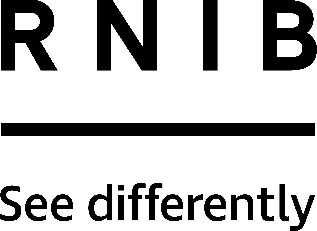 Marburg Braille Sudoku (GB109)Thank you for purchasing from RNIB. In the unlikely event the item is unsuitable, please contact us within 14 days of receipt to obtain your returns number. To ensure your return goes smoothly, the item and all components must be in as new condition and packed in its original, unopened, undamaged packaging. For further details and guidance on returning faulty items, please see the Terms and conditions of sale and How to contact RNIB sections of this instruction manual.Please retain these instructions for future reference. These instructions are also available in other formats.General descriptionSudoku is a game of numerical strategy designed for a single player.The objective is to fill a nine by nine grid so that each column, each row, and each of the nine three by three boxes contains the digits from one to nine. A cell is the smallest block in the game. The whole game consists of 81 cells. Some of the cells are already filled in and the player will need to complete the others. The object of the game is to solve the puzzle, cell by cell, until there are no empty cells left.Warning: this is not a toy. Keep out of reach of children. Contains small parts and sharp edges.Items supplied with braille SudokuOne playing board with magnetic foilTen sheets with different Sudoku games in braille and also in printOne sheet with nine by nine empty cells for creating individual games90 tiles with the numbers one to nine in brailleMagnetic pen for removing the tilesA metal box to keep the metal tiles and the magnetic pen.Orientation and set up of the gameThe board consists of an aluminium plate with a magnetic foil attached on one side. The sheet with the Sudoku game will be placed on the foil.A metal box contains thin steel plates with braille numbers embossed on them. Nine compartments in the box allow the tiles to be organised into denominations; there are ten tiles of each denomination (number). A magnetic pen is provided to retrieve the tiles and place them on the board.Please note: only the flat end of the magnetic pen is magnetic; the non-magnetic end is rounded.Set up the gamePlace the board so that the magnetic foil is on top, facing you.The game is supplied with ten different level sheetsFour easy level: L1-L4Four medium level: M1-M4Two expert level: E1-E2.Choose one of the game sheets. The game level and the number of the game is marked on bottom left corner of every sheet.The board and puzzle sheet are exactly the same size. When you place the sheet on the board, the page is not attached to the board in any way.Place the tiles box on top of the puzzle page at the bottom edge of the board. The metal box magnetises holding the puzzle sheet in place. Take the lid off the box and place it on the top edge of the sheet that has no braille dots. The metal lid will magnetise to the board.Each sheet has nine rows and nine columns of cells; each cell is two by two cm square. Some of the cells have numbers embossed on them.The cells are grouped in boxes of nine cells (three rows and three columns). The boxes have a wider border. Rules of playSudoku is played on a board with nine by nine fields. The fields are fragmented into three by three boxes with nine cells each. The boxes have a wider border.When you start the game, some of the cells are already filled in.The object of the game is to solve the puzzle, cell by cell, until there are no empty cells left, following these rules:Each empty cell has only one correct answerEach number has to appear only once per columnEach number has to appear only once per rowEach number has to appear only once per box.When you find a solution for one of the empty cells, take a tile with the correct number out of the box. You can use the pen. Place the tile on the empty cell. If you need to remove the tile, you can use the magnetic pen.How to contact RNIBPhone: 0303 123 9999Email: shop@rnib.org.ukAddress: RNIB, Midgate House, Midgate, Peterborough PE1 1TNOnline Shop: shop.rnib.org.ukEmail for international customers: exports@rnib.org.uk Terms and conditions of saleThis product is guaranteed from manufacturing faults for 12 months from the date of purchase.  If you have any issues with the product and you did not purchase directly from RNIB then please contact your retailer in the first instance. For all returns and repairs contact RNIB first to get a returns authorisation number to help us deal efficiently with your product return. You can request full terms and conditions from RNIB or view them online. RNIB Enterprises Limited (with registered number 0887094) is a wholly owned trading subsidiary of the Royal National Institute of Blind People ("RNIB"), a charity registered in England and Wales (226227), Scotland (SC039316) and Isle of Man (1109). RNIB Enterprises Limited covenants all of its taxable profits to RNIB.Date: August 2020.© Royal National Institute of Blind People.